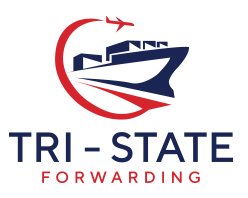 Please Do Not Write Below This LineClient Contact InformationClient Contact InformationBusiness InformationBusiness InformationBusiness NameDBANumber of years in businessFederal ID #DUNS#Business AddressBusiness AddressStreet Suite/AppCityStateZip CodeCountryPrimary Contact InformationPrimary Contact InformationFirst NameLast NameMiddle InitialPrefixSuffixPhone #1Ext#Phone #2Ext#EmailFaxSecondary Contact InformationSecondary Contact InformationFirst NameLast NameMiddle InitialPrefixSuffixPhone #1Ext#Phone #2Ext#EmailFaxCredit ApplicationCredit ApplicationCredit ApplicationCredit ApplicationCredit ApplicationCredit ApplicationCredit ApplicationOfficer InformationPlease list all Shareholder and Officer informationOfficer InformationPlease list all Shareholder and Officer informationOfficer InformationPlease list all Shareholder and Officer informationOfficer InformationPlease list all Shareholder and Officer informationOfficer InformationPlease list all Shareholder and Officer informationOfficer InformationPlease list all Shareholder and Officer informationOfficer InformationPlease list all Shareholder and Officer informationShareholder/Officer #1Shareholder/Officer #1NameNameAddressAddressPosition with FirmPosition with FirmPhone NumberPhone NumberShareholder/Officer #2Shareholder/Officer #2NameNameAddressAddressPosition with FirmPosition with FirmPhone NumberPhone NumberShareholder/Officer #3Shareholder/Officer #3NameNameAddressAddressPosition with FirmPosition with FirmPhone NumberPhone NumberShareholder/Officer #4Shareholder/Officer #4NameNameAddressAddressPosition with FirmPosition with FirmPhone NumberPhone NumberResponsible PartyPlease list contact information of individual responsible for payment of invoicesResponsible PartyPlease list contact information of individual responsible for payment of invoicesResponsible PartyPlease list contact information of individual responsible for payment of invoicesResponsible PartyPlease list contact information of individual responsible for payment of invoicesResponsible PartyPlease list contact information of individual responsible for payment of invoicesResponsible PartyPlease list contact information of individual responsible for payment of invoicesResponsible PartyPlease list contact information of individual responsible for payment of invoicesNameNameAddress Line #1Address Line #1Address Line #2Address Line #2Phone #Phone #EmailEmailBank ReferenceBank ReferenceBank ReferenceBank ReferenceBank ReferenceBank ReferenceBank ReferenceBank NameBank NameBank Address Line #1Bank Address Line #1Bank Address Line #2Bank Address Line #2Bank Contact NameBank Contact NameBank Phone #Bank Phone #Other ReferencesList three companies with whom you have established creditOther ReferencesList three companies with whom you have established creditOther ReferencesList three companies with whom you have established creditOther ReferencesList three companies with whom you have established creditOther ReferencesList three companies with whom you have established creditOther ReferencesList three companies with whom you have established creditOther ReferencesList three companies with whom you have established creditCompany #1Company #1NameNameLocationLocationAccount#Account#Phone NumberPhone NumberCompany #2Company #2NameNameLocationLocationAccount#Account#Phone NumberPhone NumberCompany #3Company #3NameNameLocationLocationAccount#Account#Phone NumberPhone NumberTri State Forwarding, Inc. is not responsible for lost, damaged, stolen, or delayed shipments through any carrier. Tri State Forwarding, Inc. can arrange shipment value protection for the shipper covering the actual cash value in respect of loss of, or physical damage to the shipment, provided the shipper requests and pays the insurance premium. Shipment Value Protection does not cover indirect loss or damage, or loss or damage caused by delays. Tri State Forwarding, Inc. can help you throughout the dispute process if requested, but monetary return is not guaranteed. If requested, we can extend the credit amount as per the frequency of your shipments. Please note, if no credit is approved for your account, or if you do not wish to obtain credit, all invoices are due upon receipt until credibility is established. Payment Method:  Check, Wire Transfer, or Credit Card +FeesTri State Forwarding, Inc. is not responsible for lost, damaged, stolen, or delayed shipments through any carrier. Tri State Forwarding, Inc. can arrange shipment value protection for the shipper covering the actual cash value in respect of loss of, or physical damage to the shipment, provided the shipper requests and pays the insurance premium. Shipment Value Protection does not cover indirect loss or damage, or loss or damage caused by delays. Tri State Forwarding, Inc. can help you throughout the dispute process if requested, but monetary return is not guaranteed. If requested, we can extend the credit amount as per the frequency of your shipments. Please note, if no credit is approved for your account, or if you do not wish to obtain credit, all invoices are due upon receipt until credibility is established. Payment Method:  Check, Wire Transfer, or Credit Card +FeesTri State Forwarding, Inc. is not responsible for lost, damaged, stolen, or delayed shipments through any carrier. Tri State Forwarding, Inc. can arrange shipment value protection for the shipper covering the actual cash value in respect of loss of, or physical damage to the shipment, provided the shipper requests and pays the insurance premium. Shipment Value Protection does not cover indirect loss or damage, or loss or damage caused by delays. Tri State Forwarding, Inc. can help you throughout the dispute process if requested, but monetary return is not guaranteed. If requested, we can extend the credit amount as per the frequency of your shipments. Please note, if no credit is approved for your account, or if you do not wish to obtain credit, all invoices are due upon receipt until credibility is established. Payment Method:  Check, Wire Transfer, or Credit Card +FeesTri State Forwarding, Inc. is not responsible for lost, damaged, stolen, or delayed shipments through any carrier. Tri State Forwarding, Inc. can arrange shipment value protection for the shipper covering the actual cash value in respect of loss of, or physical damage to the shipment, provided the shipper requests and pays the insurance premium. Shipment Value Protection does not cover indirect loss or damage, or loss or damage caused by delays. Tri State Forwarding, Inc. can help you throughout the dispute process if requested, but monetary return is not guaranteed. If requested, we can extend the credit amount as per the frequency of your shipments. Please note, if no credit is approved for your account, or if you do not wish to obtain credit, all invoices are due upon receipt until credibility is established. Payment Method:  Check, Wire Transfer, or Credit Card +FeesTri State Forwarding, Inc. is not responsible for lost, damaged, stolen, or delayed shipments through any carrier. Tri State Forwarding, Inc. can arrange shipment value protection for the shipper covering the actual cash value in respect of loss of, or physical damage to the shipment, provided the shipper requests and pays the insurance premium. Shipment Value Protection does not cover indirect loss or damage, or loss or damage caused by delays. Tri State Forwarding, Inc. can help you throughout the dispute process if requested, but monetary return is not guaranteed. If requested, we can extend the credit amount as per the frequency of your shipments. Please note, if no credit is approved for your account, or if you do not wish to obtain credit, all invoices are due upon receipt until credibility is established. Payment Method:  Check, Wire Transfer, or Credit Card +FeesTri State Forwarding, Inc. is not responsible for lost, damaged, stolen, or delayed shipments through any carrier. Tri State Forwarding, Inc. can arrange shipment value protection for the shipper covering the actual cash value in respect of loss of, or physical damage to the shipment, provided the shipper requests and pays the insurance premium. Shipment Value Protection does not cover indirect loss or damage, or loss or damage caused by delays. Tri State Forwarding, Inc. can help you throughout the dispute process if requested, but monetary return is not guaranteed. If requested, we can extend the credit amount as per the frequency of your shipments. Please note, if no credit is approved for your account, or if you do not wish to obtain credit, all invoices are due upon receipt until credibility is established. Payment Method:  Check, Wire Transfer, or Credit Card +FeesTri State Forwarding, Inc. is not responsible for lost, damaged, stolen, or delayed shipments through any carrier. Tri State Forwarding, Inc. can arrange shipment value protection for the shipper covering the actual cash value in respect of loss of, or physical damage to the shipment, provided the shipper requests and pays the insurance premium. Shipment Value Protection does not cover indirect loss or damage, or loss or damage caused by delays. Tri State Forwarding, Inc. can help you throughout the dispute process if requested, but monetary return is not guaranteed. If requested, we can extend the credit amount as per the frequency of your shipments. Please note, if no credit is approved for your account, or if you do not wish to obtain credit, all invoices are due upon receipt until credibility is established. Payment Method:  Check, Wire Transfer, or Credit Card +FeesSignature of Applicant (Required)Signature of Applicant (Required)Signature of Applicant (Required)Signature of Applicant (Required)Signature of Applicant (Required)Signature of Applicant (Required)Signature of Applicant (Required)Signature    _________________________________________________________________________Signature    _________________________________________________________________________Signature    _________________________________________________________________________Signature    _________________________________________________________________________Signature    _________________________________________________________________________Signature    _________________________________________________________________________Signature    _________________________________________________________________________Print NameTitleDateFor Office Use OnlyFor Office Use OnlyApproved/DeclinedCredit and Collection Supervisor NameApproved/DeclinedApproved   [   ]           Declined    [   ]           